Concours annuel de pistage du CCVB le 14 et 15 décembre 2013Pour votre information, présentation de la discipline : le pistage français est une discipline sportive canine qui a pour but de mettre en valeur les qualités olfactives du chien, cette discipline se pratique en extérieur sur des terrains de pâture, de labour ou encore de maïs coupé. Le travail du chien consiste à suivre une piste (un parcours prédéfini) comportant certaines difficultés où le chien doit trouver un ou plusieurs objets, le rapporter à son maître, s'asseoir devant lui objet en gueule ou marquer l’objet en se couchant devant.En pistage français il y a deux épreuves :-La piste en libre, où le chien évolue seul sur la piste, il ne doit pas se faire aider de son maître, il est totalement autonome.-La piste en trait de limier, où le chien munit d'un harnais est accompagné de son maître qui le suit au bout d'une longe de 10m tout en restant muet. Au trait de limier, le chien devra désigner le traceur de la piste en s’asseyant et en aboyant devant lui.Quelques éléments pour écrire votre article sur notre concours complet :- 26 équipes venues de tout le Grand Est dont 1 concurrente du CCVB en Échelon II (Brigitte TONNELLIER avec ELKA de Maxonchamp qui termine deuxième de sa catégorie).- 6 challenges mis en jeu dont la prestigieuse Coupe de l’Est de pistage- Notre camp de base : la salle des fêtes de Froideconche- Les repas du midi sont préparés par les bénévoles du CCVB.- Les pistes tracés sur des terrains mis à notre disposition par les maires, agriculteurs et chasseurs des communes d’Ailloncourt, Baudoncourt, Brotte-les-Luxeuil, La Chapelle-les-Luxeuil, Servigney et Genevrey. - Les juges du week-end :André Laillé (Société Canine Ile de France),René MARTIN (SC Rhône-Alpes), président du jury,Philippe GISSELBRECHT (SC Alsace).- Les concurrents sont filmés sur leurs pistes en traits de limier et repartent le soir avec la vidéo de leurs exploits sur clé USB.- Concours sur deux jours :- samedi conditions climatiques très difficiles : pluie verglaçante, brouillard givrant ; certains concurrents sont arrivés en retard car bloqués sur les routes. Début du concours 09h30 au lieu de 08h00 et fin 15h00.Remise des prix Échelon I et Échelon II, présence des élus de Froideconche.Remise des challenges :- Franco-Suisse pour le meilleur pointage cumulé sur 2 pistes en Ech. I.- Jean-Marie Rémy qui récompense le meilleur pointage en Ech. II.- dimanche, le soleil fait son apparition mais températures négatives. Début du concours 08h30 et fin 14h30.Remise des prix Échelon III, présence d’un représentant du président du Conseil Général.Remise des challenges :- des "Culs Salés" qui récompense le meilleur doublé en Ech. III.- SCHUSS de Maxonchamp qui récompense la meilleure arrivée en Ech. III- PIN-UP du Pont Palm Rhin, décerné à la chienne BA qui réalise le meilleur pointage en Ech. III.- Coupe de l'EST pour le meilleur pointage en Ech. III.18h30 - Verre de l’amitié, la plupart des concurrents promettent de revenir l’année prochaine car ils soulignent tous la qualité de notre accueil, du travail de terrain et l’excellent esprit qui règne au sein de notre club. 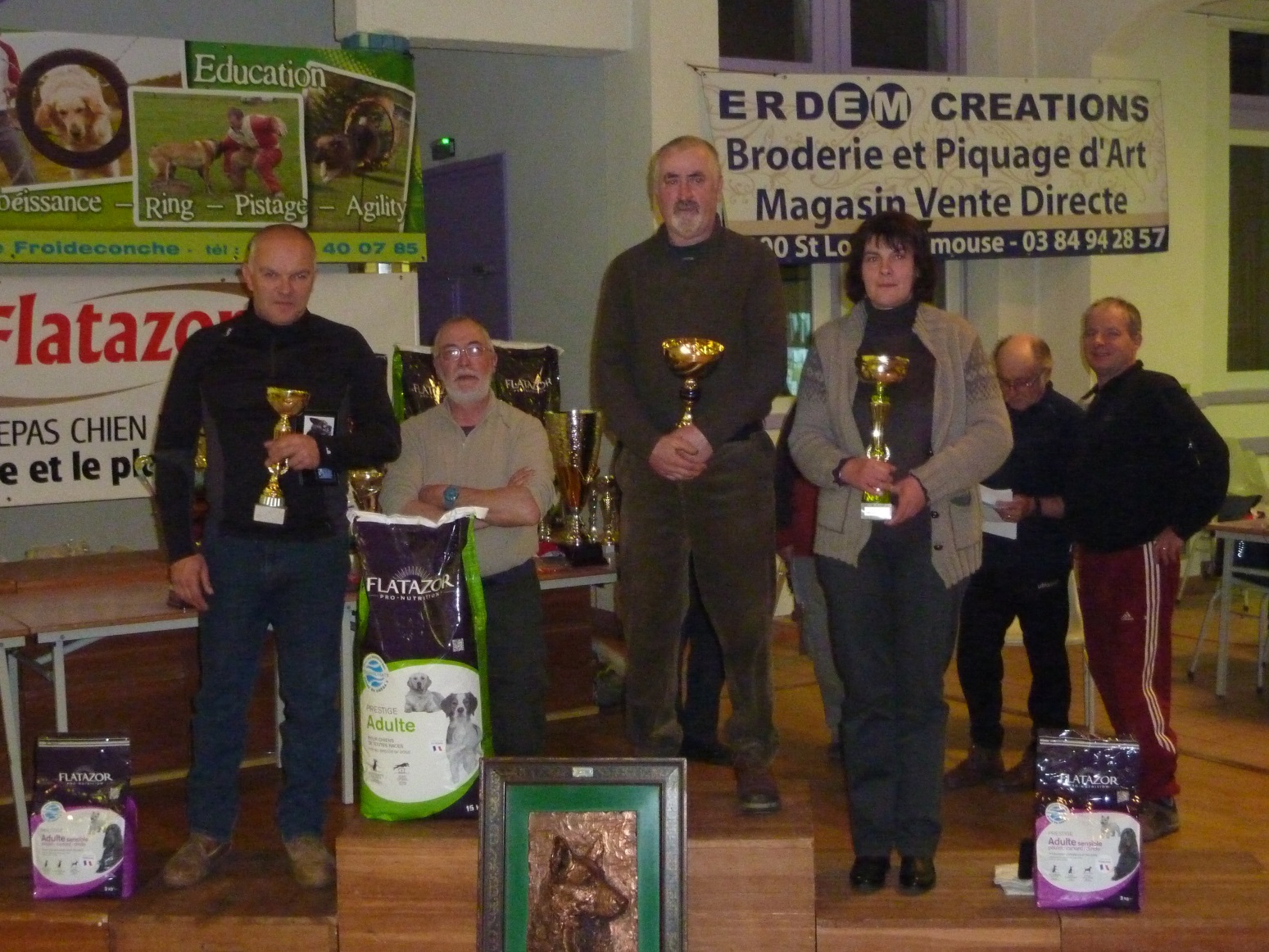 Le podium en Echelon II - De gauche à droite :Bernard BOUDIER (3ème) – Rolland TERRIER (1er) – Brigitte TONNELLIER (2ème) du CCVBLes résultats : voir tableaux format Excel (pour pouvoir extraire ce qui vous intéresse) en PJ